ПДД в PROвинцию.13 апреля в г.Невинномысске проходила краевая социальная кампания "ПДД в PROвинцию". Участвовали в данной акции руководитель отряда "ЮИД", члены отряда "ЮИД", члены родительского комитета, совета отцов. Участники кампании разбились на группы и отрабатывали закрепленные участки улицы. С гражданами проводились профилактические беседы по соблюдению безопасного поведения на дороге, вручались или крепились на заборах частных домовладений, автомобильных дверях "дорхенгеры", памятки законопослушного участника дорожного движения и гражданина.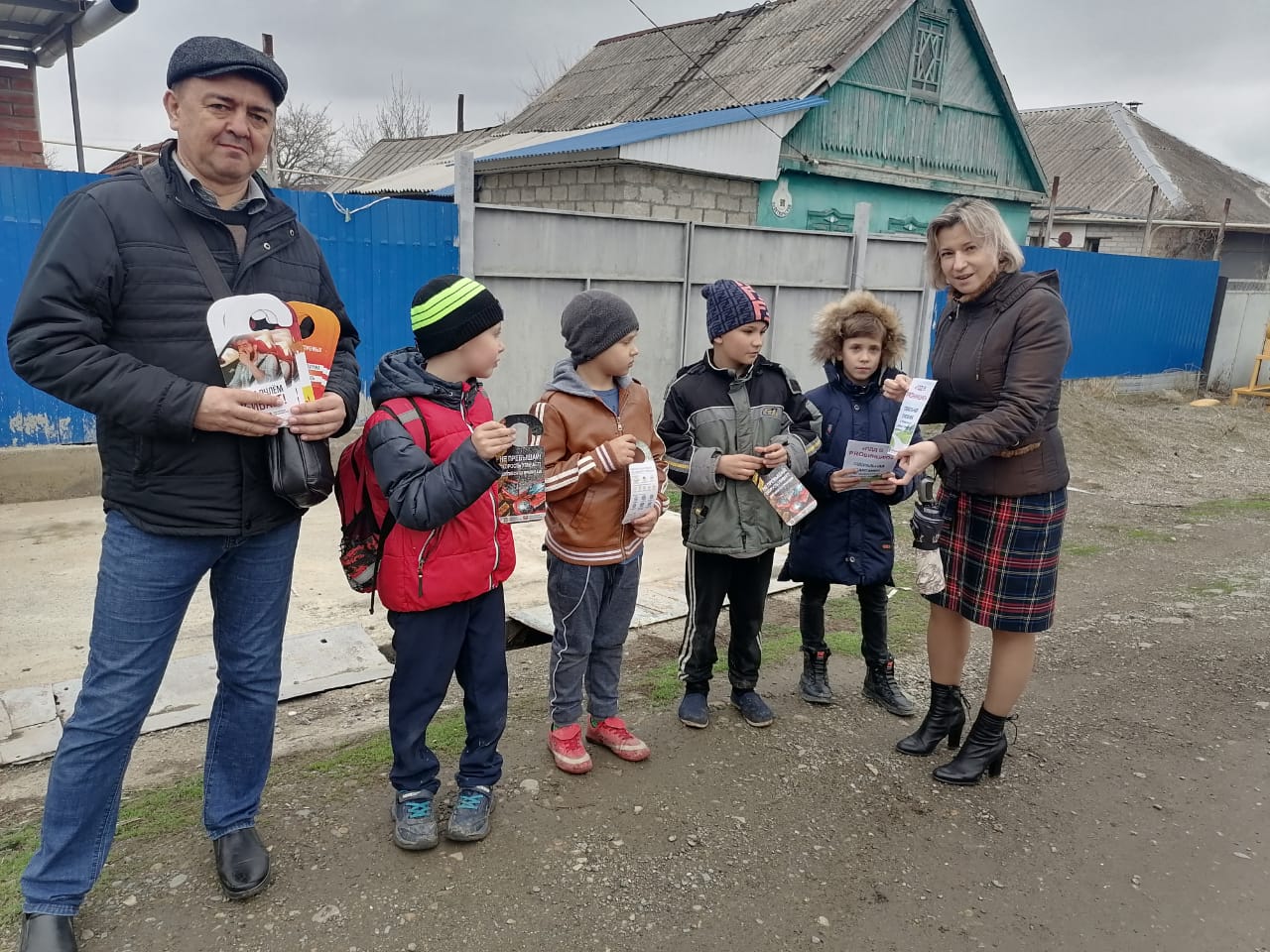 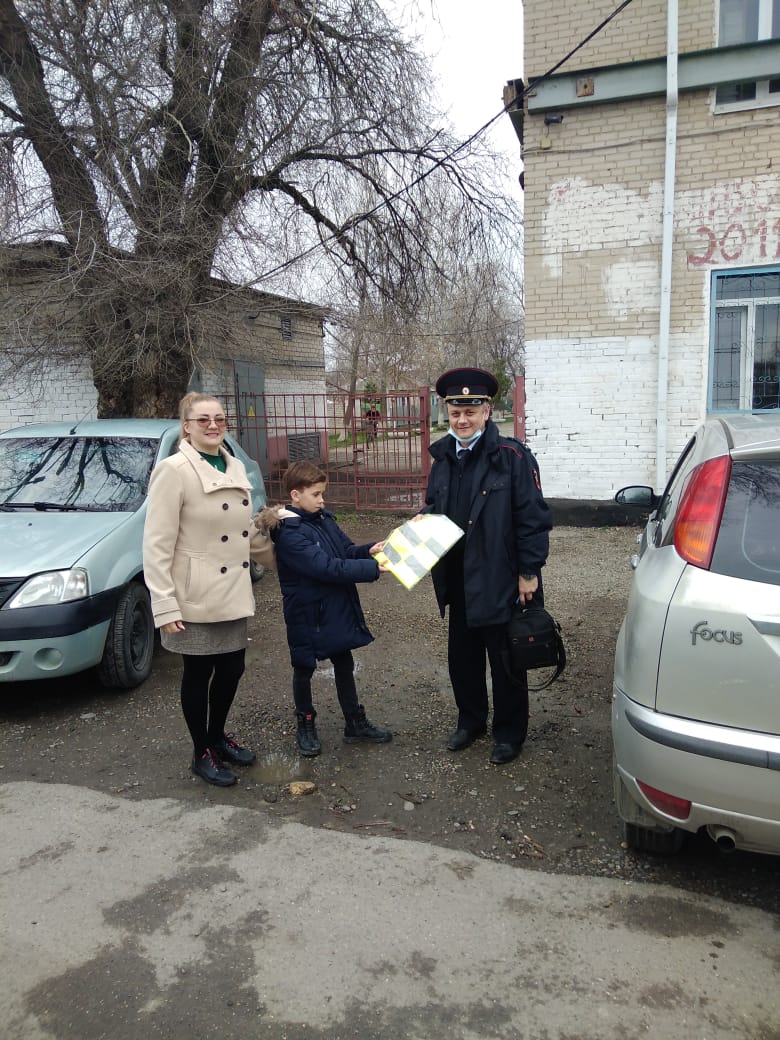 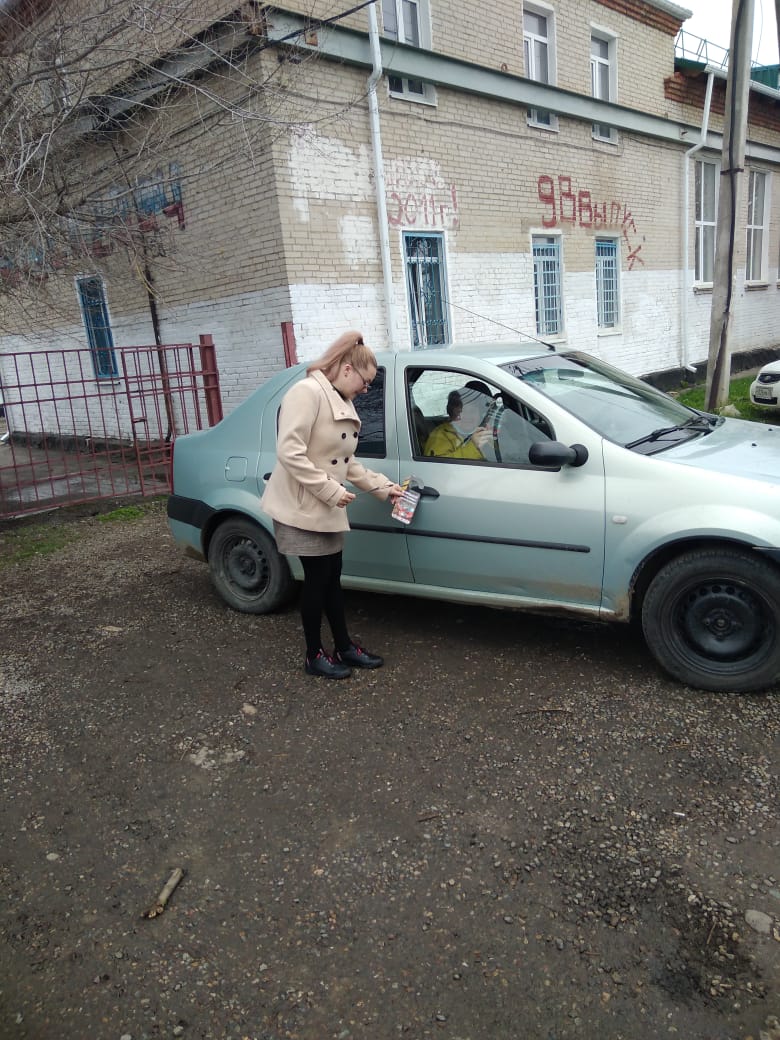 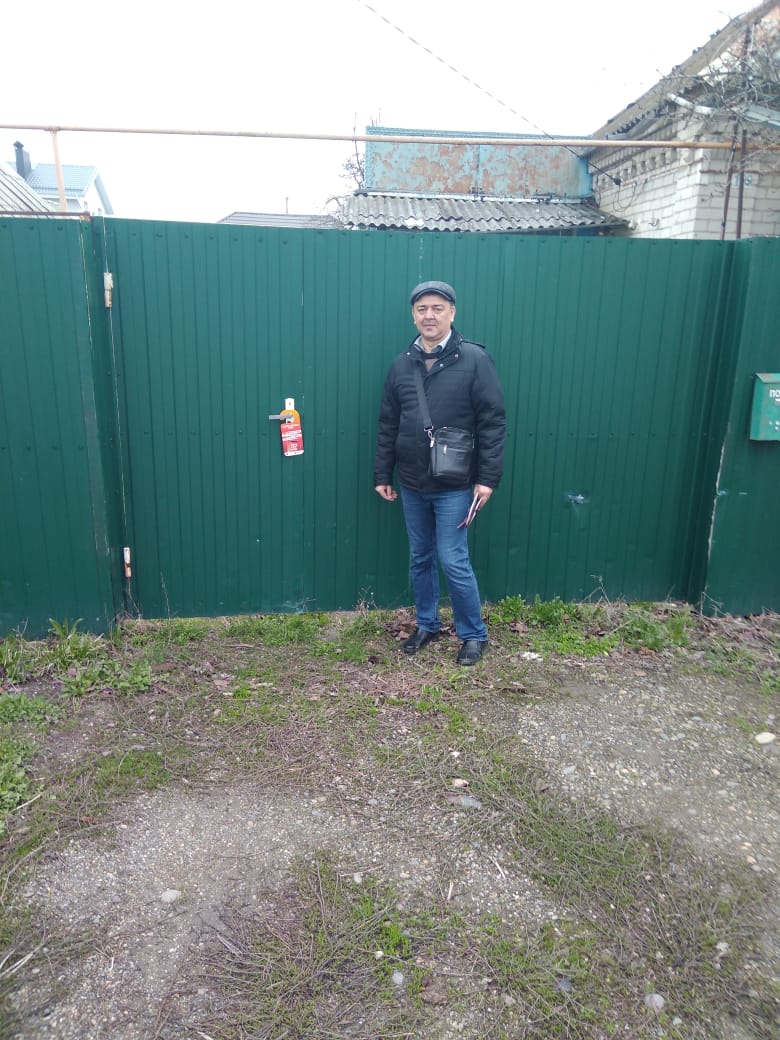 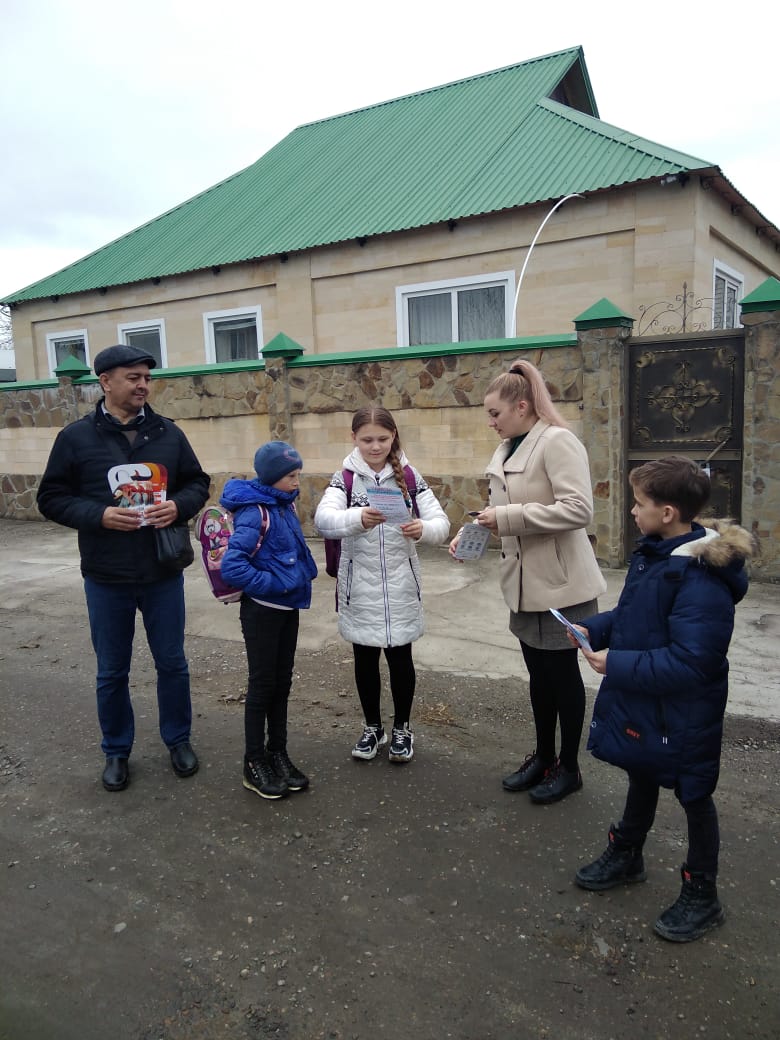 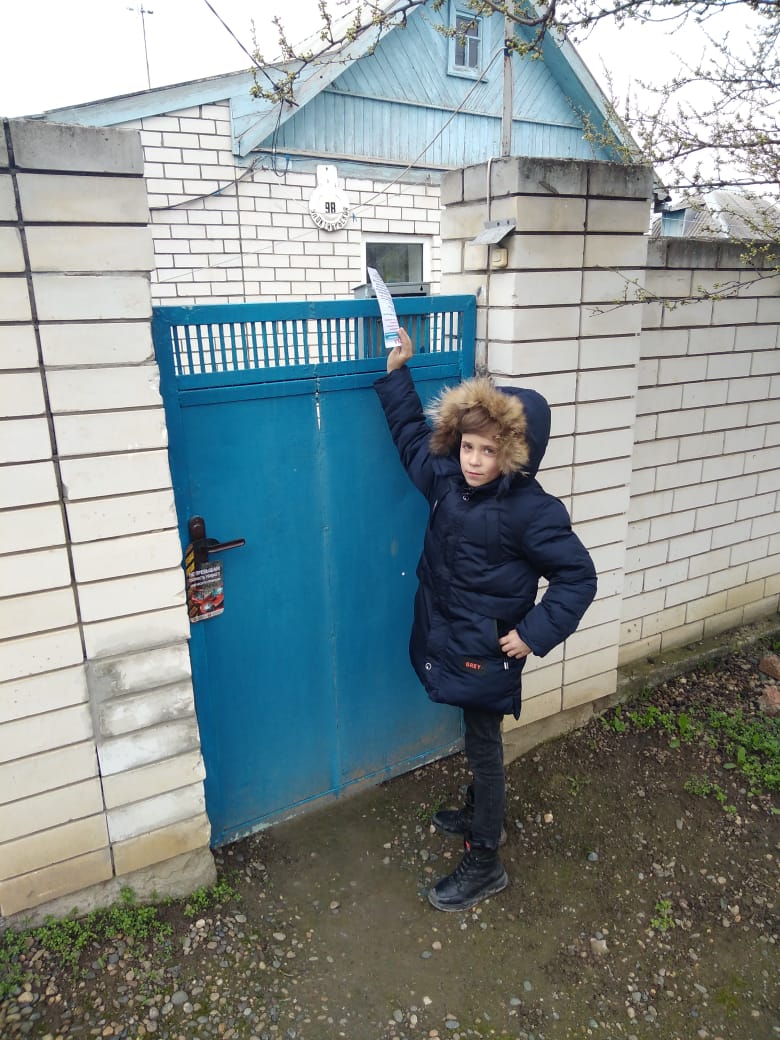 